Zaproszenie do udziału w konkursie na 
wybór Podmiotu uprawnionego do przeprowadzenia procesu nabycia obligacji Miasta Sanoka 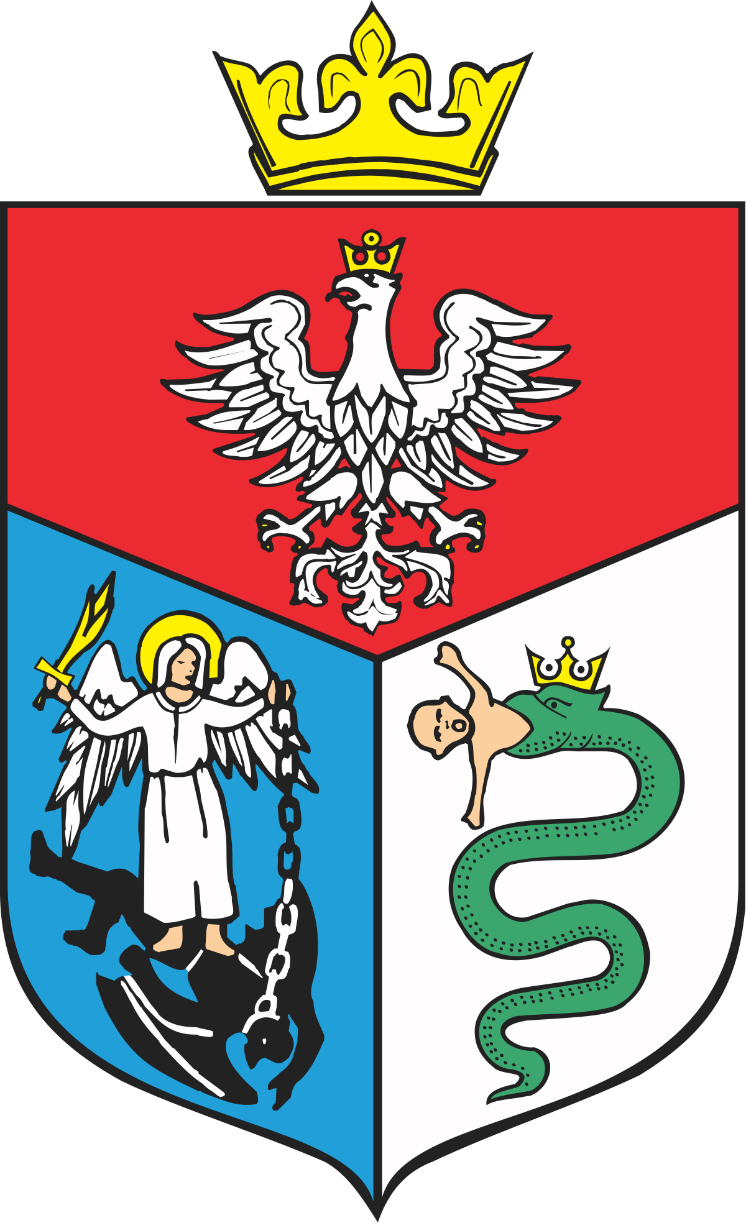 10 maja 2021 roku		Sanok, 10 maja 2021 r.Szanowni Państwo,działając na podstawie § 6 uchwały Nr XLII/339/21 Rady Miasta Sanoka z dnia 27 kwietnia 2021r. w sprawie emisji obligacji oraz zasad ich zbywania, nabywania i wykupu, w związku 
z art. 11 pkt. 7) ustawy Prawo zamówień publicznych z dnia 11 września 2019 r (Dz. U. z 2019 r. poz. 2019 z późn. zm.) oraz art. 44 ust. 3 ustawy o finansach publicznych z dnia 27 sierpnia 2009 roku (Dz. U. z 2021 r. poz. 305 z późn. zm.), zaprasza się do składania ofert w pisemnym konkursie ofert na wybór Podmiotu uprawnionego do przeprowadzenia procesu nabycia obligacji Miasta Sanoka.Wszystkie istotne informacje warunkujące zasady przeprowadzenia konkursu, w tym kryterium oceny otrzymanych ofert zostały opisane w Ogłoszeniu o konkursie ofert na wybór Podmiotu uprawnionego do przeprowadzenia procesu nabycia obligacji Miasta Sanoka, załączonego do niniejszego zaproszenia.Wszystkie dokumenty JST potrzebne do oceny finansowej Miasta odnajdą Państwo na stronie internetowej https://bip.um.sanok.pl/Obligacje_KomunalneJako Zamawiający zastrzegamy sobie prawo zmiany warunków konkursu, na zasadach określonych w Ogłoszeniu o konkursie ofert na wybór Podmiotu uprawnionego do przeprowadzenia procesu nabycia obligacji Miasta Sanoka.     Burmistrz Miasta Sanoka         Tomasz MatuszewskiOGŁOSZENIE O KONKURSIE OFERT 
NA WYBÓR  PODMIOTU UPRAWNIONEGO DO PRZEPROWADZENIA PROCESU NABYCIA OBLIGACJI MIASTA SANOKAZamawiający – EmitentMiasto SanokUrząd Miasta w SanokuUl. Rynek 138-500 Sanoktel.: (13) 46-52-811e-mail: sekretariat@um.sanok.plhttp://www.sanok.pl/, http://bip.um.sanok.plOkreślenie przedmiotu konkursuPrzedmiot zamówieniaGmina Miasta Sanoka, zwana dalej Zamawiającym lub Emitentem, podjęła decyzję o emisji obligacji i określiła warunki tej emisji w uchwale Nr XLII/339/21 Rady Miasta Sanoka z dnia 27 kwietnia 2021r. w sprawie emisji obligacji oraz zasad ich zbywania, nabywania i wykupu. Przedmiotem konkursu jest świadczenie kompleksowych usług związanych z pełnieniem funkcji Podmiotu uprawnionego do przeprowadzenia procesu nabycia obligacji emitowanych przez Gminę Miasta Sanoka na kwotę 16.452.000 zł (słownie: szesnaście milionów czterysta pięćdziesiąt dwa tysiące złotych). Środki pozyskane z emisji obligacji zostaną przeznaczone na pokrycie planowanego deficytu budżetu Miasta Sanoka na 2021 rok, w tym na pokrycie wydatków związanych z finansowaniem inwestycji.Zamawiający planuje wyemitować następujące serie obligacji:Seria A21 o wartości 2.500.000 zł - emitowana do 31 grudnia 2021 r.;Seria B21 o wartości 5.000.000 zł - emitowana do 31 grudnia 2021 r.;Seria C21 o wartości 5.000.000 zł - emitowana do 31 grudnia 2021 r.;Seria D21 o wartości 3.952.000 zł - emitowana do 31 grudnia 2021 r.Wyemitowane serie zostaną wykupione w następujących latach:Z każdej obligacji serii A21 w 2029 r. zostanie wykupione 200 zł, wartość wykupu wyniesie  500.000 zł (2.500 szt. obligacji x 200 zł),Z każdej obligacji serii A21 w 2030 r. zostanie wykupione 200 zł, wartość wykupu wyniesie  500.000 zł (2.500 szt. obligacji x 200 zł),Z każdej obligacji serii A21 w 2031 r. zostanie wykupione 200 zł, wartość wykupu wyniesie  500.000 zł (2.500 szt. obligacji x 200 zł),Z każdej obligacji serii A21 w 2032 r. zostanie wykupione 200 zł, wartość wykupu wyniesie  500.000 zł (2.500 szt. obligacji x 200 zł),Z każdej obligacji serii A21 w 2033 r. zostanie wykupione 200 zł, wartość wykupu wyniesie  500.000 zł (2.500 szt. obligacji x 200 zł),W 2034 roku zostaną wykupione obligacje serii B21,W 2035 roku zostaną wykupione obligacje serii C21,W 2036 roku zostaną wykupione obligacje serii D21.Oprocentowanie obligacji nalicza się od wartości nominalnej i wypłaca w okresach półrocznych liczonych od daty emisji, z zastrzeżeniem że pierwszy okres odsetkowy może trwać maksymalnie dwanaście miesięcy. Oprocentowanie obligacji będzie zmienne, równe stawce WIBOR 6M powiększonej o marżę. Stawka WIBOR 6M będzie ustalana na dwa dni robocze przed rozpoczęciem okresu odsetkowego. Oprocentowanie ustala się w oparciu o rzeczywistą liczbę dni w okresie odsetkowym oraz przyjmuje się, iż rok liczy 365 dni.Oprocentowanie wypłaca się w dniu następującym po upływie okresu odsetkowego. Jeżeli termin wypłaty oprocentowania przypadnie na sobotę lub dzień ustawowo wolny od pracy, wypłata oprocentowania nastąpi w najbliższym dniu roboczym przypadającym po tym dniu.Zadania  Podmiotu uprawnionego do przeprowadzenia procesu nabycia obligacji komunalnychDo zadań Podmiotu wyłonionego w niniejszym konkursie należeć będzie:zapewnienie funkcjonowania Agenta Emisji zgodnie z art. 7a ustawy o obrocie instrumentami finansowymi z dnia 29 lipca 2005 r.,zapewnienie funkcjonowania Agenta Płatniczego opisanego w regulaminie Krajowego Depozytu Papierów Wartościowych albo opisanie innego rozwiązania dotyczącego obsługi wypłaty świadczeń z pośrednictwem KDPW lub bez pośrednictwa KDPW,Przygotowanie dokumentacji niezbędnej dla przeprowadzenia nabycia obligacji (w tym umowy na emisję, propozycji nabycia, warunków emisji),Organizacja emisji poszczególnych serii obligacji po zawiadomieniu Nabywcy przez Emitenta, przy czym termin emisji obligacji nie przekroczy 5 dni roboczych,Nabycie obligacji na własny rachunek albo oferowanie obligacji w rozumieniu ustawy o obrocie instrumentami finansowymi,Organizacja wszelkich rozliczeń finansowych związanych z przeprowadzeniem emisji obligacji.Oferent oświadcza, że w przypadku odsprzedaży podmiotom trzecim obligacji nabytych na własny rachunek w okresie 5 dni roboczych od daty emisji, poinformuje Emitenta o zamiarze sprzedaży przedstawiając dane dotyczące przyszłych inwestorów, tj. nazwę i numer REGON.Warunki udziału w konkursieW konkursie mogą wziąć udział Oferenci, którzy spełniają następujące wymagania:Są uprawnieni do występowania w obrocie prawnym, zgodnie z wymaganiami prawa,Posiadają uprawnienia niezbędne do wykonania przedmiotu konkursu,Dysponują niezbędną wiedzą i doświadczeniem, a także potencjałem ekonomicznym i technicznym oraz pracownikami zdolnymi do wykonania danego zamówienia,Są bankiem lub domem maklerskim,Znajdują się w sytuacji finansowej zapewniającej realizację złożonej oferty,Nie znajdują się w trakcie postępowania upadłościowego, w stanie upadłości lub likwidacji.Warunki prowadzenia konkursuZamawiający ustala następujące warunki prowadzenia konkursu: Zamawiający wysyła Ogłoszenie o konkursie wraz z Pakietem Informacyjnym Oferentom na piśmie, faksem lub poprzez e-mail;Oferenci, którzy spełniają warunki udziału w konkursie, a którzy nie otrzymali od Zamawiającego Ogłoszenia o konkursie wraz z Pakietem Informacyjnym, mogą wziąć udział 
w konkursie na podstawie dokumentów udostępnionych na stronie BIP Zamawiającego;W przypadku wątpliwości dotyczących treści niniejszego ogłoszenia Oferent może zwrócić się na piśmie, faksem lub poprzez e-mail do Zamawiającego o wyjaśnienia;Powyższy punkt znajduje zastosowanie również do danych finansowych potrzebnych Oferentowi do oceny finansowej Emitenta w zakresie niezbędnym do realizacji przedmiotu zamówienia, których Oferent nie odnajdzie na stronie BIP Emitenta;Wyjaśnienia oraz dodatkowe informacje finansowe udzielone będą oferentom poprzez e-mail;Zamawiający zastrzega sobie prawo do zmiany warunków konkursu przed upływem terminu składania ofert. W przypadku zmiany warunków konkursu Zamawiający przekaże informację o zmianie Oferentom; Oferenci, którzy złożyli swoją ofertę przed ogłoszeniem wiadomości o zmianie warunków konkursu, mają prawo ją zmienić, przesyłając nową ofertę przed upływem terminu składania ofert;Zamawiający zastrzega sobie prawo do odstąpienia od niektórych postanowień niniejszego Ogłoszenia o konkursie, jeżeli jest to w interesie Zamawiającego i nie uchybia zasadom uczciwej konkurencji.Wyznacza się następujące osoby do kontaktu z Oferentami:Doradca Emitenta: Aesco Group sp. z o.o. z siedzibą w Warszawie, ul. Żelazna 67/77 , 00-871 Warszawa, tel. +48 22 213 81 60, Fax +48 22 213 81 66, w imieniu której projekt realizuje:Adam Mróz tel. +48 22 127 15 05, e-mail: adam.mroz@aesco.com.plZe strony Emitenta: Bogdan Florek - Skarbnik Miasta Sanoka,Dane kontaktowe: tel. +48 13 465 28 04, e-mail: skarbnik@um.sanok.plKryteria oceny ofert i rozstrzygnięcie konkursuWarunki sporządzenia i przesłania ofertOferenci biorący udział w konkursie zobowiązani są, pod rygorem odrzucenia oferty, do zachowania poniższych warunków:Oferta powinna być złożona na całość emisji obligacji, zgodnie z opisem przedmiotu zamówienia oraz warunkami zawartymi w uchwale Nr XLII/339/21 Rady Miasta Sanoka 
z dnia 27 kwietnia 2021r.;Oferta powinna być podpisana przez osobę upoważnioną do reprezentowania Oferenta bądź posiadającego stosowne upoważnienie wystawione przez Oferenta. Miejsca oferty, w których Oferent naniósł zmiany powinny być parafowane przez osobę uprawnioną do reprezentacji Oferenta bądź upoważnionego przedstawiciela Oferenta;Oferta powinna zostać przygotowana i złożona na piśmie w języku polskim;Ofertę należy złożyć w zamkniętej kopercie, zapieczętowanej w sposób gwarantujący zachowanie w poufności jej treści oraz zabezpieczającej jej nienaruszalność do terminu otwarcia ofert;Na kopercie należy umieścić następujące informacje: Oferta w konkursie na wybór Podmiotu uprawnionego do przeprowadzenia procesu nabycia obligacji Gminy Miasta Sanoka. Nie otwierać przed dniem 31 maja 2021 r. godz.14:00.Oferent może złożyć tylko jedną ofertę;Zamawiający dopuszcza również złożenie oferty drogą e-mail na adres: skarbnik@um.sanok.pl, opatrzoną kwalifikowanym podpisem elektronicznym.Oferta powinna składać się z:Oferty cenowej – Załącznik nr 1 do niniejszego Ogłoszenia – Zamawiający dopuszcza jedynie te elementy wynagrodzenia, które są określone w Załączniku nr 1;Oświadczenia Oferenta o spełnianiu warunków udziału w konkursie, według wzoru stanowiącego Załącznik nr 2 do niniejszego Ogłoszenia;Niezbędnego pełnomocnictwa do reprezentowania Oferenta, jeśli oferta jest podpisywana przez osobę (osoby) inną, niż ujawniona we właściwym rejestrze sądowym jako uprawniona do reprezentacji Oferenta;Projektu umowy emisyjnej lub analogicznego wzoru stosowanego przez Oferenta;Projektu umowy na Agenta Emisji;Projektu umowy na Agenta Płatniczego albo opisania w umowie emisyjnej innego rozwiązania dotyczącego obsługi wypłaty świadczeń z pośrednictwem KDPW lub bez pośrednictwa KDPW Jeżeli oferent w związku z pełnieniem funkcji Agenta Emisji lub Agenta Płatniczego zamierza refakturować swoje koszty na Emitenta, to o ile nie są one uwzględnione w określonym w formularzu ofertowym wynagrodzeniu Agenta Emisji/Agenta Płatniczego powinny zostać wyraźnie określone 
w formularzu ofertowym w zakresie typu kosztu i szacunkowej wysokości. W przypadku gdy przyjęcie oferty będzie wiązało się z koniecznością obligatoryjnego lub potencjalnego poniesienia przez Emitenta kosztów na rzecz podmiotów innych niż oferent (np. KDPW, GPW, KNF) to koszty te, pod rygorem odrzucenia oferty, powinny być określone  w formularzu ofertowymOfertę należy złożyć w sekretariacie Urzędu Miasta w Sanoku, ul. Rynek 1, 38-500 Sanok, nie później niż do dnia 31 maja 2021 r. do godziny 13:45. Zamawiający zastrzega sobie możliwość przedłużenia terminu składania ofert w dowolnym momencie przed jego upływem powiadamiając o tym wszystkich Oferentów.Rozstrzygnięcie konkursuW celu wybrania najkorzystniejszej oferty Zamawiający ustala następujące warunki oceny otrzymanych ofert:Otwarcie kopert z ofertami nastąpi w Urzędzie Miasta w Sanoku, ul. Rynek 1, 38-500 Sanok, 
w dniu 31 maja 2021 r. o godzinie 14:00 w sposób jawny.Zamawiający dokonuje oceny spełniania przez oferty wymogów określonych w niniejszym Ogłoszeniu i w trakcie tego procesu może żądać udzielania przez Oferentów wyjaśnień 
i uzupełnień braków, pod rygorem odrzucenia oferty. Wyjaśnienia i uzupełnienia braków winny nastąpić w terminie 3 dni roboczych od daty wezwania;Zamawiający zastrzega sobie prawo zamknięcia konkursu bez wybrania żadnej oferty.Wybrany Oferent zostanie niezwłocznie powiadomiony pisemnie o wyborze jego oferty, a o dokonanym rozstrzygnięciu zostaną niezwłocznie zawiadomieni pozostali Oferenci, ze wskazaniem podmiotu, którego ofertę wybrano.Wybór najkorzystniejszej ofertyPodstawą oceny merytorycznej ofert jest porównanie stopy IRR przepływów pieniężnych ze wszystkich serii obligacji zawierających wpływy z emisji, wysokość i daty zapłaty prowizji, wysokość oprocentowania zaproponowanych przez każdego Oferenta oraz spłaty poszczególnych serii, z zastrzeżeniem następnego tiret.Jeżeli przyjęcie oferty będzie wiązało się z koniecznością obligatoryjnego lub potencjalnego poniesienia przez Emitenta kosztów na rzecz podmiotów innych niż oferent (np. KDPW, GPW, KNF) to koszty te, pod rygorem odrzucenia oferty, powinny być określone  w formularzu ofertowym i zostaną uwzględnione w porównaniu stopy IRR.Zamawiający dokona wyboru oferty najkorzystniejszej kierując się najniższą stopą IRR, jednocześnie biorąc pod uwagę warunki umowne w zaproponowanym przez Oferenta wzorze umowy emisyjnej. Zamawiający zastrzega sobie prawo do wnioskowania o zmiany niekorzystnych dla Zamawiającego zapisów we wzorze umowy pod rygorem odrzucenia oferty. Ewentualne odrzucenie Zamawiający uzasadni pisemnie.W przypadku złożenia ofert ze stopami IRR różniącymi się od siebie o mniej niż 0,05%  Zamawiający zastrzega sobie prawo do wezwania tych Oferentów do złożenia ofert uzupełniających, w których Oferenci muszą zaoferować stopę IRR nie wyższą niż zaoferowana w ofercie pierwszej, pod rygorem odrzucenia oferty.Zawarcie niezbędnych umówZamawiający określa następujące warunki podpisania umów: z podmiotem uprawnionym do nabycia obligacji, z agentem emisji i z podmiotem wykonującym zadania opisane w Rozdz. 2 pkt 2. ust.b Ogłoszenia:Przesłanie zawiadomienia o wyborze oferty jako najkorzystniejszej nie jest jednoznaczne z zawarciem umowy emisyjnej;Umowa zostanie podpisana na warunkach określonych w złożonej ofercie;Oferent, który został zwycięzcą konkursu musi być gotowy do zawarcia umowy emisyjnej nie później niż 10 dni roboczych od daty powiadomienia o wyborze. W przeciwnym przypadku lub jeśli ww. Oferent będzie uchylać się od zawarcia umowy, Zamawiający może zawrzeć umowę z Oferentem, który złożył kolejną najkorzystniejszą ofertę.Klauzula RODOZgodnie z art. 13 ust. 1 i 2 rozporządzenia Parlamentu Europejskiego i Rady (UE) 2016/679 z dnia 27 kwietnia 2016 r. w sprawie ochrony osób fizycznych w związku z przetwarzaniem danych osobowych i w sprawie swobodnego przepływu takich danych oraz uchylenia dyrektywy 95/46/WE (ogólne rozporządzenie o ochronie danych) (Dz. Urz. UE L 119 z 04.05.2016, str. 1), dalej „RODO”, informujemy, że: Administratorem Pani/Pana danych osobowych jest Miasto Sanok, reprezentowana przez Burmistrza Miasta Sanoka, z siedzibą: Urząd Miasta w Sanoku, ul. Rynek 1, 38-500 Sanok; email: sekretariat@um.sanok.pl, telefon tel. 13 46 52 811 , fax  13 46 308 90;Z inspektorem ochrony danych osobowych można skontaktować się poprzez adres 
e- mail: iod@um.sanok.pl;Pani/Pana dane osobowe przetwarzane będą na podstawie art. 6 ust. 1 lit. c)  RODO w celu związanym z prowadzonym  postępowaniem dotyczącym emisji obligacji komunalnych Miasta Sanok;Odbiorcami Pani/Pana danych osobowych będą osoby lub podmioty, którym udostępniona zostanie dokumentacja postępowania w oparciu o obowiązujące przepisy, w tym 
w szczególności ustawy z dnia 6 września 2001 r. o dostępie do informacji publicznej;Dane osobowe będą przechowywane oraz archiwizowane przez okres wynikający 
z obowiązujących przepisów prawa, a w szczególności rozporządzenia Prezesa Rady Ministrów z dnia 18 stycznia 2011 r. w sprawie instrukcji kancelaryjnej, jednolitych rzeczowych wykazów akt oraz instrukcji w sprawie organizacji i zakresu działania archiwów zakładowych, w tym przez okres niezbędny do dochodzenia roszczeń;Obowiązek podania przez Panią/Pana danych osobowych bezpośrednio Pani/Pana dotyczących jest wymogiem określonym w przepisach, związanych z prowadzonym postępowaniem na emisję obligacji komunalnych Miasta Sanok; W odniesieniu do Pani/Pana danych osobowych decyzje nie będą podejmowane w sposób zautomatyzowany, stosowanie do art. 22 RODO;Posiada Pani/Pan:na podstawie art. 15 RODO prawo dostępu do danych osobowych Pani/Pana dotyczących;na podstawie art. 16 RODO prawo do sprostowania Pani/Pana danych osobowych;na podstawie art. 18 RODO prawo żądania od administratora ograniczenia przetwarzania danych osobowych z zastrzeżeniem przypadków, o których mowa w art. 18 ust. 2 RODO;  prawo do wniesienia skargi do Prezesa Urzędu Ochrony Danych Osobowych, gdy uzna Pani/Pan, że przetwarzanie danych osobowych Pani/Pana dotyczących narusza przepisy RODO (na adres Prezes Urzędu Ochrony Danych Osobowych, ul. Stawki 2, 00-193 Warszawa);Nie przysługuje Pani/Panu:w związku z art. 17 ust. 3 lit. b, d lub e RODO prawo do usunięcia danych osobowych;prawo do przenoszenia danych osobowych, o którym mowa w art. 20 RODO;na podstawie art. 21 RODO prawo sprzeciwu, wobec przetwarzania danych osobowych, gdyż podstawą prawną przetwarzania Pani/Pana danych osobowych jest art. 6 ust. 1 lit. c RODO. Dane osobowe nie będą przekazywane do państwa trzeciego lub organizacji międzynarodowej;Burmistrz Miasta Sanoka zapewnia, ze stosuje przepisy RODO do przetwarzania danych we wszystkich danych osobowych, które pozyskał w ramach prowadzonego postępowania;W przypadku korzystania z usług innych osób lub podmiotów przez przystępującego do postępowania - jest on zobowiązany do wypełnienia obowiązku informacyjnego względem osób fizycznych, od których dane osobowe bezpośrednio lub pośrednio pozyskał w celu ubiegania się o udział w tym postępowaniu, na potwierdzenie składa oświadczenie wraz 
z ofertą.ZałącznikiFormularz ofertowyOświadczenie OferentaPakiet Informacyjny     Burmistrz Miasta Sanoka         Tomasz MatuszewskiFormularz ofertowyW imieniu ……………………………………………………………………………………………………(nazwa i adres Oferenta)Oferujemy realizację świadczenia kompleksowych usług związanych z pełnieniem funkcji Podmiotu uprawnionego do przeprowadzenia procesu nabycia obligacji dla Gminy Miasta Sanoka na kwotę 16.452.000,00 zł (słownie: szesnaście milionów czterysta pięćdziesiąt dwa tysiące złotych) na poniższych warunkach:Marża dodawana do stawki WIBOR 6M wynosi:………………% - dla serii A21;………………% - dla serii B21;………………% - dla serii C21;………………% - dla serii D21;Oferent za oferowane w ofercie usługi pobierze od Emitenta prowizję w wysokości ………………… zł, co stanowi ………% wartości emitowanych obligacji.Oferent Emisji wymaga płatności prowizji w terminie: ……………………………………Oferent zapewni funkcjonowanie Agenta Emisji, którym zostanie następujący podmiot: ……………………………………Za swoje usługi Agent Emisji pobierze od Emitenta opłatę w wysokości ………………….. zł.Opłata dla Agenta Emisji będzie płatna w terminie:……………………………………Zadania opisane w Rozdz. 2 pkt 2. ust.b Ogłoszenia, zostaną wykonane  przez następujący podmiot: ……………………………………Za swoje usługi Wykonawca pobierze od Emitenta opłatę w wysokości ………………….. zł.Opłata ta będzie płatna w terminie: ……………………………………Oferent oświadcza, że w przypadku odsprzedaży obligacji nie będzie pobierał dodatkowych kosztów związanych z obsługą świadczeń z KDPW poza wymienionymi w pkt. 3 powyżej.Szacowane koszty na rzecz KDPW (ew. inne) jakie emitent poniesie w związku z przyjęciem oferty według stanu prawnego na dzień złożenia oferty wynoszą  …………………………. zł.Oferent oświadcza, że według stanu prawnego na dzień złożenia oferty Emitent nie poniesie żadnych innych kosztów w związku z organizacją emisji (poza kosztami kodu LEI) poza wyżej wymienionymi.Oferent zobowiązuje się, że środki z tytułu emisji obligacji zostaną przekazane na rachunek Emitenta nie później niż dniu rejestracji obligacji w KDPW.________________							__________________
data									podpis                                                                                                                                          (osoby uprawnione do reprezentowania                                                                                                                                              Oferenta lub osoby upoważnione przez                                                                                                                                Oferenta zgodnie z załączonymi pełnomocnictwami)Oświadczenie OferentaOferent oświadcza, że:Jest uprawniony do występowania w obrocie prawnym, zgodnie z wymaganiami prawa;Posiada uprawnienia niezbędne do wykonywania prac lub czynności, wynikających z ustawy o obligacjach;Dysponuje niezbędną wiedzą i doświadczeniem, a także potencjałem ekonomicznym i technicznym oraz pracownikami zdolnymi do wykonania przedmiotu konkursu;Jest bankiem lub domem maklerskim;Znajduje się w sytuacji finansowej zapewniającej realizację złożonej oferty;Nie znajduje się w trakcie postępowania upadłościowego, w stanie upadłości lub likwidacji;Akceptuje warunki postępowania, określone w Ogłoszeniu o konkursie ofert;Podmioty wskazane w ofercie jako Agent Emisji i Agent Płatniczy posiadają stosowne uczestnictwo w Krajowym Depozycie Papierów Wartościowych;W przypadku korzystania z usług innych osób lub podmiotów wypełnił obowiązki informacyjne przewidziane w art. 13 lub art. 14 RODO wobec osób fizycznych, od których dane osobowe bezpośrednio lub pośrednio pozyskał w celu ubiegania się o udzielenie zamówienia publicznego w niniejszym postępowaniu.Oferent oświadcza, że w przypadku odsprzedaży podmiotom trzecim obligacji nabytych na własny rachunek w okresie 5 dni roboczych od daty emisji, poinformuje Emitenta o zamiarze sprzedaży przedstawiając dane dotyczące przyszłych inwestorów, tj. nazwę i numer REGON.__________________							__________________
data									podpis                                                                                                                                          (osoby uprawnione do reprezentowania                                                                                                                                              Oferenta lub osoby upoważnione przez                                                                                                                                Oferenta zgodnie z załączonymi pełnomocnictwami)